	MUDR. Baran Všetaty	Telefon:	315 696 394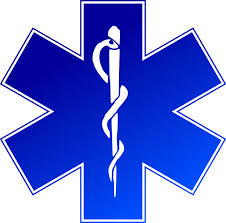 	Pondělí a Středa	7 – 11 h	11 – 12 h (na objednání)	Úterý a Čtvrtek	7 – 11 h	pouze sestra	Pátek			13 – 16 h	16 – 17 h (na objednání)	Odběry:		Po,Út,St,Čt		7 – 8 h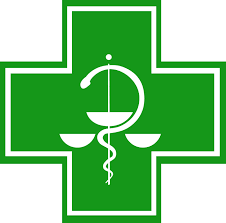 				Lékárna Všetaty				Pondělí až Pátek 		8:00 – 15:00 hod				Telefon:	315 696 396	Česká pošta Dřísy		Telefon:	954 227 714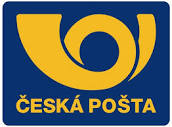 	Pondělí až Čtvrtek 		8 – 11 h	14 – 16 h	Pátek				8 – 11 h	14 – 15 hObchod Hruška Všetaty 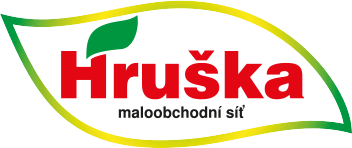 Pondělí – Pátek	6:30 – 16 h			          Sobota			7 – 11 hod	Neděle - zavřenoObchod u Šulců OvčáryOtevírací doba:	Pondělí až Pátek	6:30 – 12:00		15:30 – 17:30			Sobota			7:00 – 11:00		Neděle - zavřenoHospoda u Šulců OvčáryNabízí obědy s sebou do krabičky, denně výběr ze 2 jídel (100 Kč) a polévka (30 Kč), výdej 11 – 13 h. Objednat lze na tel. 604 251 380.Maso – uzeniny Všetaty		Út, St, Čt, Pá	   8 – 12 a 14 – 16 h (So,Ne,Po – zavřeno)Vaří od úterý do pátku, výběr ze dvou jídel. Rozvoz možný. Objednávky na tel. 778 488 911.